THE ROYAL MARSDEN CANCER CHARITY Job descriptionSenior Marketing Officer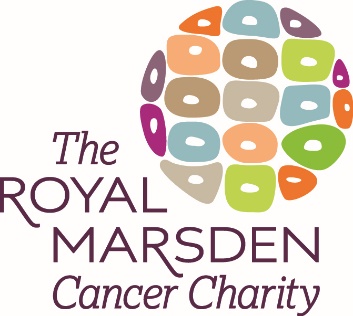 Job title			Marketing Officer Salary			Up to £34kHours of work	37.5 hours per weekDirectorate		Marketing and CommunicationsAccountable to	Director of Marketing and CommunicationsResponsible to	Senior Marketing Manager (line manager)Location			Based at Chelsea (travel to Sutton as required) Liaises withMembers of the marketing, communications and digital teams, wider charity team, clinical and service teams across the organisation, design and copywriting freelancers, photographers, marketing agencies and consultants and others as required	Job PurposeDo you want to be part of a world-renowned organisation helping to fund projects that will benefit cancer patients across the UK and internationally? If so, this is your chance to join our team as a Senior Marketing Officer.At The Royal Marsden we deal with cancer every day, so we understand how valuable life is. And when people entrust their lives to us, they deserve the very best. That’s why the pursuit of excellence lies at the heart of everything we do and why The Royal Marsden Cancer Charity exists.Thanks to our supporters, we continue to be there for everyone who needs us. We ensure our nurses, doctors and research teams can provide the very best care and develop life-saving treatments which are used across the UK and around the world.From funding state-of-the-art equipment and ground-breaking research, to creating the very best patient environments, we will never stop looking for ways to improve the lives of people affected by cancer.As a key member of the Marketing team, the Senior Marketing Officer must be passionate about health charities and have the skills, creativity and knowledge to contribute to Charity projects and the wider marketing strategy: to raise awareness of The Royal Marsden Cancer Charity and the difference it makes to cancer patients.Key areas of responsibilityBrand Champion2.1	Support the Charity Senior Marketing Manager and Head of Marketing in driving a culture of best in class marketing.2.2	Communicate our charity brand principles to both internal and external audiences appropriately, keeping it at the heart of all marketing initiatives.Help develop and implement charity brand principles, including visual identity and tone of voice, by ensuring brand guidelines continue to evolve to meet respective needs.Marketing Planning and deliveryContribute to the overall Charity marketing plan and working with the Charity Senior Marketing Manager, help plan and deliver detailed marketing projects that support the wider Charity strategy and objectives. With support of the Charity Senior Marketing Manager, develop audience planning capabilities to ensure we are driving an insight driven culture. Work with the marketing and communications team to identify new ways to build awareness of The Royal Marsden Cancer Charity and take an active role in measuring awareness within the hospitals, locally in communities around Chelsea and Sutton, and nationally via the YouGov Charity Index and engagement with preferred research agencies.Work with the Charity Senior Marketing Manager to establish clear objectives/KPIs for marketing activity upfront and ensure these are delivered against each brief.Manage multiple projects and priorities as agreed with the Charity Senior Marketing Manager to timescale and budget.Keep project files updated, develop photography briefs and schedules, complete invoicing tasks as required and write project updates.Manage allocated projects, ensuring marketing deliverables and milestones are met.  This includes defining the brief and agreeing this with the key Charity stakeholder, defining timings and budgets and gathering quotes. Ensuring work is delivered on time and to budget.Manage the day-to-day relationships with our external suppliers, such as printers, freelancers, photographers, and creative agencies on allocated projects.Support the Charity Senior Marketing Manager with the delivery of digital marketing activity across the Charity, leading on some discrete activity, supporting the management of the appointed digital agency and ensuring briefs are delivered to the agency on time and digital activity KPI’s are clear and measured, with feedback given to key stakeholders accordingly.Using the Adestra platform, support the Senior Email Marketing Manager as required with email communications to supporters.Lead the roll-out and upkeep of our new digital asset management system, championing it’s use, onboarding stakeholders and ensuring best practice and continuous learning. Creative ManagementManage or support (subject to brief) the creative development process across multiple channels, ensuring clear feedback is given to agencies and/or internal teams in a timely manner.Provide sound creative judgment, being able to consolidate feedback from multiple stakeholders and provide clear direction back to creative teams ensuring work is delivered to brief and on brand.Work collaboratively with the Creative Manager and the Charity creative team to deliver best practice design and videography.Apply a good understanding of various production processes across both traditional and digital channels and be able to deal with suppliers and internal colleagues confidently.Produce content and marketing collateral which supports Charity objectives.Liaise with Charity stakeholders, clinical staff, patients case studies and external contributors to assimilate and edit content for Charity communications, including email, digital and hard copy print.Prepare and present campaign proposals and creative work to a range of internal stakeholders when required.Team WorkingWork in partnership with PR/Communications, Digital and Charity colleagues to ensure that marketing content and collateral supports The Royal Marsden Cancer Charity brand both on and offline.Work collaboratively and positively with multiple stakeholders across the organisation to deliver effective marketing activityProvide peer support to the Charity Marketing Officer. Confidentiality and Data Protection   3.1	All employees of The Royal Marsden Cancer Charity must not, without prior permission, disclose any information regarding patients or staff (please also see the Charity’s policy on Whistleblowing). In instances where it is known that a member of staff has communicated information to unauthorised persons, those staff will be liable to dismissal. 3.2 	All employees should comply with the Data Protection Act and the General Data Protection Regulation (GDPR) which comes in to effect from May 2018 and sets out requirements for how organisations will need to handle personal data. 4. 	Health and Safety4.1	All staff are required to make positive efforts to maintain their own personal safety and that of others by taking reasonable care, carrying out requirements of the law whilst following recognised codes of practice and the charities policies on health and safety.5. 	Customer Service Excellence5.1	All staff are required to support the Charity’s commitment to developing and delivering excellent customer-focused service by treating patients, their families, donors, supporters, volunteers and staff with professionalism, respect and dignity.6.    	Equality and Diversity Policy6.1	The Royal Marsden Cancer Charity is committed to eliminating all forms of discrimination on the grounds of age, disability, gender reassignment, marriage / civil partnership, pregnancy / maternity, race, religion or belief, sex and sexual orientation.7.   	No Smoking Policy7.1	There is a no smoking policy at The Royal Marsden Cancer Charity.8.    Review of this Job description8.1	This job description is intended as an outline of the general areas of activity. It will be amended in the light of the changing needs of the organisation.9.     Employee Specification
The above attributes have been identified by management to be necessary for this post, and will be used when short listing applicants for interview.Candidates must be able to demonstrateEssential or DesirableAssessed byExperienceDemonstrable experience of working in a marketing and communications role in all elements of the marketing mix – across multiple channels (both online and offline)Application form/InterviewProven track record of leading the delivery of discrete marketing programmes and campaigns – from initial brief to implementation and review and in particular strong experience in direct marketing and marketing of mass participation eventsApplication form/InterviewExperience of cross matrix working with a wide range of internal and external stakeholders of all levelsApplication form/InterviewExperience of managing creative work (specifically making sure it is delivered to brand)Application form/InterviewExperience of delivering clear feedback to agenciesApplication form/InterviewExcellent communication and presentation skills both verbal and written including brief writing, copywriting and presentationsInterviewExcellent knowledge of creative design principles – showing good creative appreciation and an ability to recommend directionInterviewGood production awareness with experience of all forms of print and cost management and efficienciesInterviewExcellent project management skills, with the ability to manage many different marketing projects simultaneously and manage priorities accordinglyInterviewGood problem solving, influencing and negotiation skillsInterviewEffectively establish and report against KPIs which measure success, impact and effectivenessInterviewPositive attitude with a flexible and agile approach to workEssentialInterviewOrganised, calm, and professional; ability to work under pressure, delivering to tight deadlines and budgetsEssentialInterviewSelf-motivated, tenacious and focused on deliveryEssentialInterviewPersonable and able to work within many teams, good team playerEssentialInterviewPassionate about Charity marketingEssentialInterview